23.04.2020. Co to za zwierzę? Rozwiąż krzyżówkę. Wpisz zgodnie z nr przy obrazku pionowo lub poziomo nazwę zwierząt w pola krzyżówki. Pokoloruj rysunki. 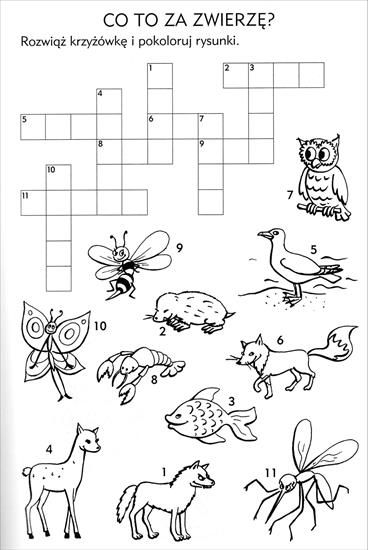 